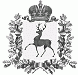 АДМИНИСТРАЦИЯ БОЛЬШЕУСТИНСКОГО СЕЛЬСОВЕТА ШАРАНГСКОГО МУНИЦИПАЛЬНОГО РАЙОНА НИЖЕГОРОДСКОЙ ОБЛАСТИ П О С Т А Н О В Л Е Н И Еот  10.01.2018 г 		 	№  1Об утверждении плана работы администрации Большеустинского сельсовета на 2018 годВ соответствии с федеральными законами "Об общих принципах организации местного самоуправления в Российской Федерации" от 06.10.2003 N 131-ФЗ, руководствуясь Уставом Большеустинского сельсовета администрация Большеустинского сельсовета Шарангского муниципального района Нижегородской области постановляет:1.Утвердить «План работы Администрации Большеустинского сельсовета Шарангского муниципального района на 2018 год»2. Настоящее постановление вступает в силу с момента подписания3. Контроль за исполнением настоящего постановления оставляю за собой.Глава администрации					О.Н.ЕрмолинаУТВЕРЖДЕН							постановлением администрации							Большеустинского сельсовета Шарангского муниципального района Нижегородской области 							от 10.01.2018 №1ПЛАН
работы Администрации Большеустинского сельсовета  Шарангского муниципального района Нижегородской области
на 2018 год№ п/п Наименование мероприятийСрок проведенияОтветственный исполнитель1Организационные мероприятияОрганизационные мероприятияОрганизационные мероприятия1.1.Отчет о проделанной работе Главы администрации Большеустинского сельсовета Шарангского муниципального района Нижегородской областиФевральГлава администрации1.2.Разработка мероприятий по повышению культурного уровня населения, санитарного состояния и благоустройства населенных пунктов:- проведение субботников;- приведение в порядок памятника воинам-землякам , погибшим во время ВОВ;апрельмайсентябрьГлава администрации1.3.Участие в совещаниях, семинарахвесь периодГлава администрации1.4.Участие в культурно массовых мероприятиях, проводимых на территории поселениявесь период(согласно плана)Глава администрации1.5.Участие в программе поддержки местных инициатив на территории Нижегородской области в 2018 г.Февраль-декабрьГлава администрации1.6.Подготовка проекта местного бюджета поселения на 2019 год декабрьСпециалист 1 категории1.7.ИнвентаризациядекабрьСпециалист 1 категории2Взаимодействие Администрации Большеустинского сельсовета Шарангского муниципального района Нижегородской области с Взаимодействие Администрации Большеустинского сельсовета Шарангского муниципального района Нижегородской области с Взаимодействие Администрации Большеустинского сельсовета Шарангского муниципального района Нижегородской области с 2.1.Сельским Советом Большеустинского сельсовета:-предоставление необходимой отчетности;- ходатайство и подготовка проектов решений;- проведение культурно-массовых мероприятий;Согласно срокам предостав-ленияПо мере необходи-мостиПостоянноГлава администрацииСпециалистГлава администрации2.2.Администрацией Шарангского муниципального района Нижегородской области:- предоставление необходимой отчетности;- участие в семинарах.Согласно срокам предостав-ления,Весь периодГлава администрации2.3.МРИ ФНС России №13 по Нижегородской области:-предоставление необходимой отчетности;- помощь в сборе налогов, недоимки.Согласно срокам предостав-ления,Весь периодГлава администрацииСпециалист 1 категории2.4.Отделом статистики:- предоставление необходимой отчетности;Согласно срокам предостав-ленияГлава администрацииСпециалист 1 категори3Cовещания, заседания, семинарыCовещания, заседания, семинарыCовещания, заседания, семинары3.1.Проведение еженедельных совещаний с работниками администрации;Весь периодГлава администрации3.2.Проведение ежемесячных совещаний с руководителями предприятий и организаций, расположенных на территории поселенияВесь периодГлава администрации3.3.Проведение совещаний со старостами населенных пунктов по решению вопросов местного значения  поселенияВесь периодГлава администрации4. Обращение гражданОбращение гражданОбращение граждан4.1.Регистрация обращений гражданпостоянноСпециалист4.2.Предоставление необходимой информации по обращениям граждан, согласно действующего Административного регламента;постоянноСпециалист5Работа с населениемРабота с населениемРабота с населением5.1.Проведение собраний граждан по вопросам:- о соблюдении правил противопожарной безопасности на территории поселения;- о работе Администрации с детьми и подростками в поселении;- об организации обустройства мест массового отдыха жителей поселения;- о мероприятиях по обеспечению безопасности людей на водных объектах, охране их жизни и здоровья;- об обеспечении малоимущих граждан, проживающих в поселении и нуждающихся в улучшении жилищных условий, жилыми помещениями;- о санитарном состоянии и благоустройстве населенных пунктов поселения;- об организации ритуальных услуг на территории поселения;- о подготовке школ к новому учебному году.В течение годаГлава администрации5.2.Проведение с населением инструктажей  по пожарной безопасности.В течение годаГлава администрации6Ведение документооборота Администрации Большеустинского сельсовета Шарангского муниципального района Нижегородской области Ведение документооборота Администрации Большеустинского сельсовета Шарангского муниципального района Нижегородской области Ведение документооборота Администрации Большеустинского сельсовета Шарангского муниципального района Нижегородской области 6.1.Подготовка муниципальных правовых актов Администрации Большеустинского сельсовета Шарангского муниципального района Нижегородской областивесь периодСпециалист6.2.Ведение Регистра муниципальных нормативно-правовых актов Администрации Большеустинского сельсовета Шарангского муниципального района Нижегородской области:- обнародование и опубликование МНПА;весь периодСпециалист6.3.Регистрация входящей и исходящей документациивесь периодспециалист6.4.Ведение личных дел, трудовых договоров, трудовых книжек;постоянноспециалист7Ведение первичного воинского учета:- учет призывников;- учет ГПЗ;- организация документооборота по вопросам воинского учета и бронирования;постоянноСпециалист8Введение похозяйственного учета:уточнение записей в похозяйственных книгах на 01.07.2018гкорректировка данныхдо  15 июляпостоянноСпециалист